ПРОЕКТ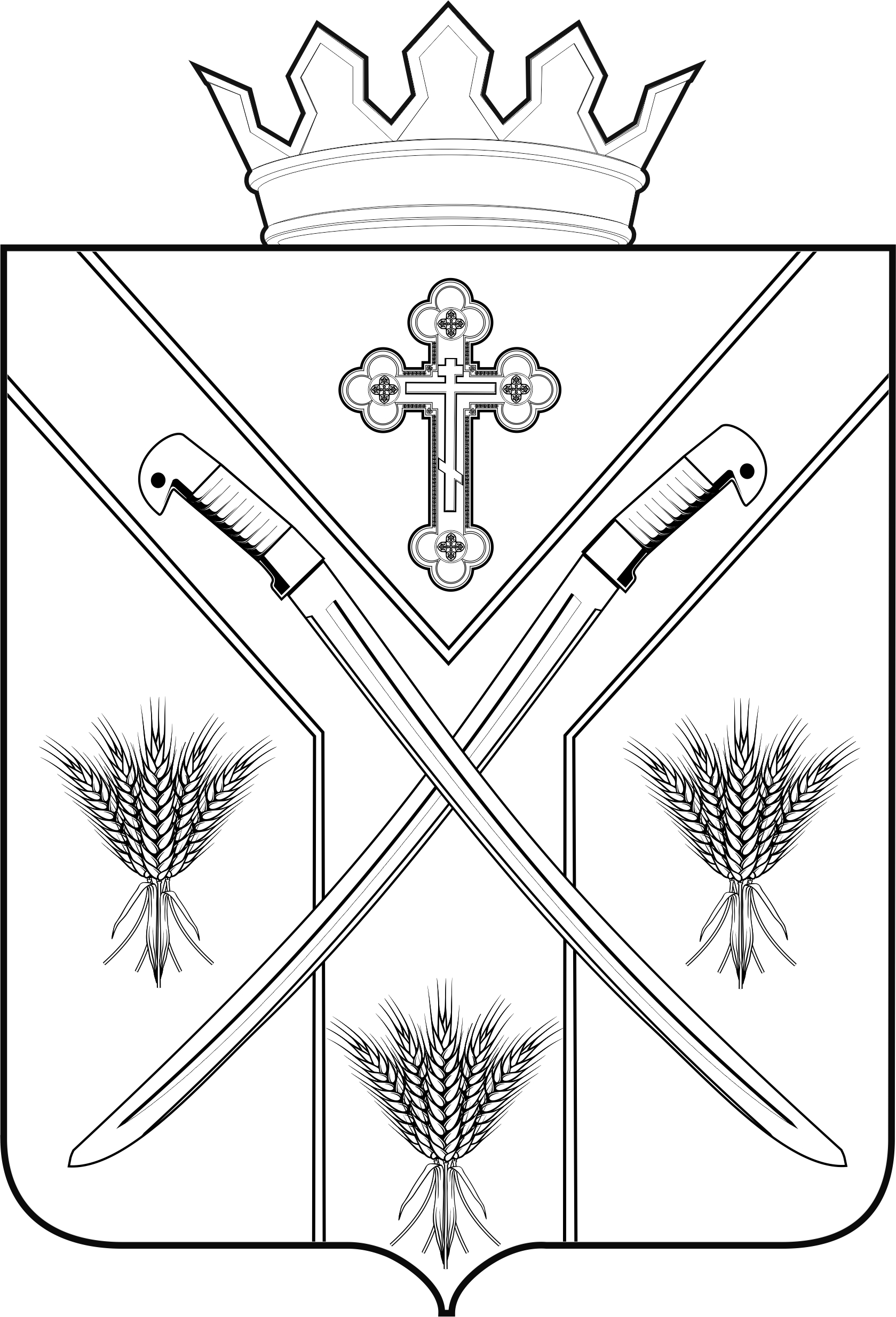 ПОСТАНОВЛЕНИЕАДМИНИСТРАЦИИ СЕРАФИМОВИЧСКОГО МУНИЦИПАЛЬНОГО РАЙОНА ВОЛГОГРАДСКОЙ ОБЛАСТИ                     __________________________________________________________________________                                                                                            от   _______________ №_______О внесении изменений в постановление администрации Серафимовичского   муниципального района  Волгоградской области от 24.12.2015 г. № 620 «Об утверждении административного регламента предоставления государственной услуги «Предоставление субсидий на оплату жилого помещения и коммунальных услуг»В соответствии с Постановлением Правительства Российской Федерации от 14.12.2005 г. № 761 «О предоставлении субсидий на оплату жилого помещения и коммунальных услуг», постановлением администрации Серафимовичского муниципального района от 29.12.2018 г. «Об утверждении порядка учета и расходования субвенции Серафимовичского муниципального района на осуществление переданных государственных полномочий по предоставлению гражданам субсидий на оплату жилого помещения и коммунальных услуг», Федерального закона от 27.07.2010г. № 210 ФЗ «Об организации предоставления государственных и муниципальных услуг»,ПОСТАНОВЛЯЮ:     1. Внести в административный регламент предоставления государственной услуги «Предоставление субсидий на оплату жилого помещения и коммунальных услуг», утвержденный постановлением администрации Серафимовичского муниципального района Волгоградской области от 24.12.2015 г. № 620 «Об утверждении административного регламента предоставления государственной услуги «Предоставление субсидий на оплату жилого помещения и коммунальных услуг», следующие изменения:1) абзац седьмой пункта 2.6 изложить в следующей редакции:"- Федеральным законом от 13.07.2015 № 218-ФЗ "О государственной регистрации недвижимости" ("Российская газета", № 156, 17.07.2015);";2) в пункте 2.7.1:в подпункте "а" после слов "субсидии" дополнить словами "на оплату жилого помещения и коммунальных услуг";в подпункте "б"  слова "копии документов" заменить словами "сведения    о документах";подпункт "г" изложить в следующей редакции:"г) сведения, подтверждающие право заявителя и (или) членов его семьи на льготы, меры социальной поддержки и компенсации по оплате жилого помещения и коммунальных услуг в случае невозможности их получения                    в рамках системы межведомственного электронного взаимодействия;";подпункт "е" изложить в следующей редакции:"е) сведения о доходах заявителя и членов его семьи, учитываемых              при решении вопроса о предоставлении субсидии;";          подпункт "ж" пункта 2.7.1 исключить;дополнить подпунктами "з", "и" следующего содержания:"з) копии документов, удостоверяющие личность заявителя и всех членов семьи заявителя (с предъявлением оригинала, если копия не заверена в установленном порядке);";"и) согласие на обработку персональных данных лица, по форме согласно Приложению 2 к Регламенту" - в случае, если для предоставления государственной услуги необходима обработка персональных данных лиц, не являющихся заявителем.".3) в пункте 2.7.2: в подпунктах "а" и "б" слова "копии документов" заменить словами "сведения о документах":в подпункте "б" слова ", за исключением случая, предусмотренного подпунктом "ж" пункта 2.7.1 Регламента" исключить;подпункты "в" и "г" изложить в следующей редакции:"в) сведения о документах, удостоверяющих гражданство Российской Федерации заявителя и членов его семьи;г) сведения о лицах, зарегистрированных совместно                  с заявителем по месту его постоянного жительства; ";дополнить подпунктами "д", "е" и "ж" следующего содержания:"д) сведения, подтверждающие право заявителя и (или) членов его семьи на льготы, меры социальной поддержки и компенсации по оплате жилого помещения и коммунальных услуг;е) копии документов, выдаваемых федеральными государственными учреждениями медико-социальной экспертизы, подтверждающих факт установления заявителю инвалидности;ж) сведения о доходах заявителя и членов его семьи, учитываемых              при решении вопроса о предоставлении субсидии.";последний абзац изложить в следующей редакции:"Заявитель вправе представить в уполномоченный орган вышеперечисленные документы (сведения), а также копии судебных актов о признании лиц, проживающих совместно с заявителем по месту постоянного жительства, членами его семьи - в случае наличия разногласий между заявителем и проживающими совместно с заявителем по месту постоянного жительства лицами по вопросу принадлежности к одной семье по собственной инициативе. В этом случае уполномоченный орган учитывает в качестве членов семьи заявителя лиц, признанных таковыми в судебном порядке.".4) в пункте 2.8 слово "документы" заменить словами "документы (сведения)" в соответствующих падежах;5) приложение 1 к административному регламенту предоставления государственной услуги "Предоставление субсидий на оплату жилого помещения и коммунальных услуг" изложить в новой редакции согласно приложению 1.6)  административный регламент предоставления государственной услуги "Предоставление субсидий на оплату жилого помещения и коммунальных услуг" дополнить Приложением 2 согласно приложению 2.   2. Настоящее постановление вступает в силу с момента его подписания, за исключением пп. «е» пп 2.7.2. раздела 2, который распространяет свое действие на правоотношения, возникшие с 1 июля 2020 г. и подлежит размещению на официальном сайте администрации Серафимовичского муниципального района Волгоградской области в информационно-телекоммуникационной сети "Интернет".Глава Серафимовичского муниципального района                                                        С.В. ПономаревСОГЛАСОВАНО:Начальник организационно-правового отдела                                      И.В.ДенисовНачальник отдела по экономике и потребительскому рынку                                                      Н.В.КалединаЗаместитель начальникаорганизационно-правового отдела                                      Ю.В.ДормадихинаПриложение 1к административному регламенту предоставления государственной услуги "Предоставление субсидий на оплату жилого помещения и коммунальных услуг"Руководителю(указывается наименование уполномоченного органа
по предоставлению субсидий на оплату жилого помещения и коммунальных услуг)от (фамилия, имя, отчество (при наличии) заявителя полностью)проживающего(ей) по адресу:(контактный телефон)ЗАЯВЛЕНИЕо предоставлении субсидии на оплату жилого помещения и коммунальных услугПрошу предоставить субсидию на оплату жилого помещения и коммунальных услуг в соответствии со статьей 159 Жилищного кодекса Российской Федерации мне и членам моей семьи, зарегистрированным совместно со мной по месту жительства в жилом помещении по адресу: 	.Дополнительно сообщаю, что по указанному адресу также зарегистрированы:Прошу перечислять субсидию на мой банковский счет
Мною представлены  сведения, документы и копии документов:сведения о документах (документы), подтверждающих правовые
основания владения  и пользования мною жилым помещением, в котором я зарегистрирован по месту постоянного жительства,
(указываются сведения о документах (наименование, кем и когда выдан, иные реквизиты) или документы, прилагаемые к заявлению)документы или их копии, содержащие сведения о платежах за жилое помещение и коммунальные услуги, начисленных за последний перед подачей заявления месяц, и о наличии (об отсутствии) задолженности по оплате жилого помещения и коммунальных
сведения, подтверждающие мое право  и (или) членов моей семьи на
льготы, меры социальной поддержки и компенсации по оплате жилого
помещения и коммунальных услуг
	;копии документов, удостоверяющих мою принадлежность и членов моей семьи к гражданству государства, с которым Российской Федерацией заключен международный договор, в соответствии с которым предусмотрено предоставление
сведения (документы) о моих доходах и членов моей семьи, учитываемые при решении вопроса о предоставлении государственной услуги,
копии судебных актов о признании лиц, проживающих совместно со мной по
копии документов, удостоверяющих мою личность, а также личность всех членов семьи (с предъявлением оригинала, если копия не заверена в установленном
согласие на обработку персональных данных лиц, не являющихся
документы, подтверждающие правовые основания отнесения лиц, проживающих совместно со мною по месту моего постоянного жительства,
документы, удостоверяющие мою принадлежность и принадлежность членов
Обязуюсь:в случае изменения обстоятельств в семье (изменение места постоянного жительства, основания проживания, состава семьи, гражданства, размера доходов, приходящихся на расчетной период) представить в уполномоченный орган подтверждающие документы в течение месяца после наступления этих событий;не позднее 10 рабочих дней со дня истечения срока предоставления субсидии представить уполномоченному органу документы или их копии, подтверждающие фактические расходы на оплату жилого помещения и коммунальных услуг, понесенные ежемесячно в течение срока получения последней субсидии. Вся представленная мною информация является полной и точной. С установленными правилами предоставления  субсидий, в том числе по проверке в органах государственной власти Российской Федерации, органах государственной власти Волгоградской области, органах местного самоуправления муниципальных образований Волгоградской области, государственных внебюджетных фондах, организациях связи, иных организациях предоставленных сведений, приостановления и прекращения предоставления субсидий ознакомлен и обязуюсь их выполнять.Мне известно о том, что любое предоставление ложной информации может быть поводом для прекращения выплаты субсидии на оплату жилого помещения и коммунальных услуг. Обязуюсь использовать субсидии только для оплаты жилого помещения и коммунальных услуг (в том числе на приобретение твердых видов топлива при наличии печного отопления и баллонов со сжиженным газом).Я принимаю и несу ответственность в соответствии с законодательными актами Российской Федерации за предоставление ложных или неполных сведений.В соответствии  со ст.9 Федерального  закона  от 27.07.2006г. № 152-ФЗ ˝О персональных данных ˝я,_____________________________________________________________________________________________                                                                                     (Ф.И.О.заявителя)даю согласие на смешенную обработку  персональных данных  (фамилия, имя, отчество, пол,  место  рождения, адрес проживания, адрес постоянной регистрации, номер  индивидуального лицевого счета (СНИЛС), серия  и номер документа, удостоверяющего личность, кем и когда он выдан, доходы, номер телефона, принадлежность жилья, семейное, социальное положение, состав семьи, учет выплатных сумм, выплатные реквизиты) в целях назначения и определения права на получение  субсидии на оплату за жилое помещение  и коммунальные услуги  с правом  передачи третьим лицам. Я  могу отозвать согласие на обработку  персональных данных в соответствии с действующим законодательством РФ.                                                                                                           ______________________________/________________________________./˝____˝________________20___года.                                                          (подпись заявителя)                                  (фамилия)                                                 (дата)             Количество документов принято 	 шт.Заявление и документы принял- - - - - - - - - линия отрыва - - - - - - - - - - - - - - - - - - - - линия отрыва - - - - - -Мне известно о том, что любое предоставление ложной информации может быть поводом для прекращения выплаты субсидии на оплату жилого помещения и коммунальных услуг. Обязуюсь использовать субсидии только для оплаты жилого помещения и коммунальных услуг (в том числе на приобретение твердых видов топлива при наличии печного отопления и баллонов со сжиженным газом).Я принимаю и несу ответственность в соответствии с законодательными актами Российской Федерации за предоставление ложных или неполных сведений.Количество документов принято 	 шт.Заявление и документы принялПриложение 2к административному регламенту предоставления государственной услуги "Предоставление субсидий на оплату жилого помещения и коммунальных услуг"Руководителю (указывается наименование уполномоченного органа по предоставлению субсидий на оплату жилого помещения и коммунальных услуг)от (Ф.И.О. субъекта персональных данных)адрес: 	,телефон: 	,Согласиена обработку персональных данных В соответствии  с  требованиями  Федерального  закона  от 27 июля .  № 152-ФЗ "О персональных данных" я,	,проживающий по адресу	,	,в целях предоставления субсидии (фамилия, имя, отчество (при наличии) заявителя), реквизиты  паспорта заявителя)на  оплату  жилого помещения  и коммунальных  услуг даю согласие на обработку своих персональных персональных данных (фамилия, имя, отчество (при наличии), пол, место рождения, адрес проживания, адрес постоянной регистрации, номер пенсионного дела, страховой номер индивидуального лицевого счета (СНИЛС), серия и номер документа, удостоверяющего личность, кем и когда он выдан, доходы, номер телефона, принадлежность жилья, семейное, социальное положение, учет выплатных сумм, выплатные реквизиты), в том числе в электронном виде, с правом передачи третьим лицам, а также персональных данных ______________________________________________________________________________________________Данное согласие  действует  на  период  предоставления субсидии. Я могу отозвать согласие на обработку персональных данных в соответствии  с действующим законодательством РФ.№ п/пФамилия, имя, отчество (при наличии) гражданДата рожденияСтепень родства и (или) свойстваДокумент, удостоверяющий личность (наименование документа, серия, номер, дата выдачи, кем выдан)Дата регистрации  по месту жительства (число, месяц, год)Льготная категория граждан№ п/пФамилия, имя, отчество (при наличии) гражданинаДата рожденияДокумент, удостоверяющий личность№№в  отделении/в(наименование кредитной организации/почтовое отделение)(наименование кредитной организации/почтовое отделение)(наименование кредитной организации/почтовое отделение)(наименование кредитной организации/почтовое отделение)(наименование кредитной организации/почтовое отделение)(наименование кредитной организации/почтовое отделение)( шт.);услуг -  шт.;субсидий (с предъявлением оригинала, если копия нотариально не заверена) - шт.;- шт.;месту постоянного жительства, членами моей семьи - шт.;порядке) - шт.;заявителями -  шт.;к членам моей семьи - шт.;моей семьи к гражданству Российской Федерации - шт.// ""20года.(подпись заявителя)(фамилия)(дата)(дата)(дата)(дата)(дата)(дата)(дата)// ""20года.(подпись специалиста по приему)(Ф.И.О.)(дата)(дата)(дата)(дата)(дата)(дата)(дата)// ""20года.(подпись заявителя)(фамилия)(дата)(дата)(дата)(дата)(дата)(дата)(дата)// ""20года.(подпись специалиста по приему)(Ф.И.О.)(дата)(дата)(дата)(дата)(дата)(дата)(дата)паспорт: №, выданный  ""20года/""20г.(подпись)(фамилия)(дата)(дата)(дата)(дата)(дата)(дата)(дата)